NATIONAL ASSEMBLY36/1/4/1(201800140)FOR WRITTEN REPLYQUESTION 1408DATE OF PUBLICATION IN INTERNAL QUESTION PAPER: 11 MAY 2018 (INTERNAL QUESTION PAPER NO 15-2018)1408. Dr P J Groenewald (FF Plus) to ask the Minister of Police:	What (a) number of firearms and (b) amount of state-owned ammunition in each province and office of the SA Police Service (SAPS) were respectively reported as stolen or as missing in each specified year (details furnished);(a) what number of such stolen and missing firearms are linked to crimes and(b) what number of firearms and what amount of ammunition has been recovered;(a) what number of persons were successfully prosecuted regarding the theft of state-owned firearms and ammunition and (b) whether any SAPS officials were prosecuted for negligence or theft; if not, why not; if so, what number has been prosecuted for negligence and for theft,what measures has his department put in place to combat theft and loss of state-owned firearms and ammunition;whether he will make a statement on the matter2NW1510EREPLY:(1)-(5) The information that is required is not readily available, as each case must be verified, before the information can be submitted. A request for an extension of three weeks is hereby made, to ensure that the information that is provided, is factually correct.Original signed	MAJOR GENERAL f/DIVISIONAL COMMISSIONER: DETECTIVE SERVICE (AOD) PP RAMATSOELEDate: 11 May 2018Reply to question 1408 recommended/not recommendedOriginal signed	LIEUTENANT GENERAL DEPUTY NATIONAL COMMISSIONER: CRIME DETECTION LJ TSUMANEDate: 17 May 2018Reply to question 1408 recommended/ALOLE (SOEG)GENERALSIO	iOUTH AFRICAN POLICE SERVICE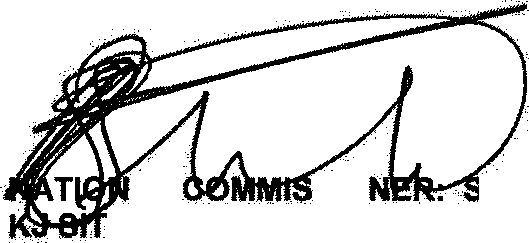 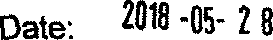 Reply to question 1408 approve‹f	o ed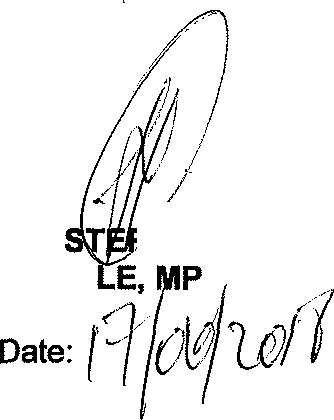 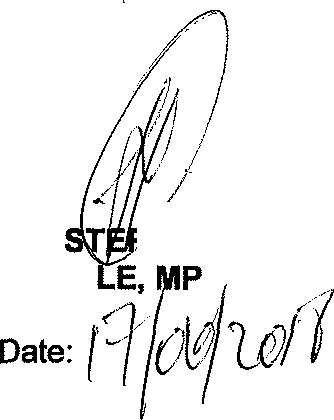 